SwitzerlandSwitzerlandSwitzerlandJune 2024June 2024June 2024June 2024MondayTuesdayWednesdayThursdayFridaySaturdaySunday12Vätertag3456789101112131415161718192021222324252627282930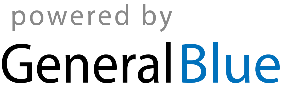 